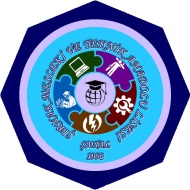 2018-2019 EĞİTİM ÖĞRETİM YILIŞIRNAK MESLEKİ VE TEKNİK AANDOLU LİSESİ İŞLETMEDE BECERİ EĞİTİMİ GÖREN ÖĞRENCİLERİN YILSONU NOT FİŞİ2018-2019 EĞİTİM ÖĞRETİM YILIŞIRNAK MESLEKİ VE TEKNİK AANDOLU LİSESİ İŞLETMEDE BECERİ EĞİTİMİ GÖREN ÖĞRENCİLERİN YILSONU NOT FİŞİ2018-2019 EĞİTİM ÖĞRETİM YILIŞIRNAK MESLEKİ VE TEKNİK AANDOLU LİSESİ İŞLETMEDE BECERİ EĞİTİMİ GÖREN ÖĞRENCİLERİN YILSONU NOT FİŞİ2018-2019 EĞİTİM ÖĞRETİM YILIŞIRNAK MESLEKİ VE TEKNİK AANDOLU LİSESİ İŞLETMEDE BECERİ EĞİTİMİ GÖREN ÖĞRENCİLERİN YILSONU NOT FİŞİ2018-2019 EĞİTİM ÖĞRETİM YILIŞIRNAK MESLEKİ VE TEKNİK AANDOLU LİSESİ İŞLETMEDE BECERİ EĞİTİMİ GÖREN ÖĞRENCİLERİN YILSONU NOT FİŞİ2018-2019 EĞİTİM ÖĞRETİM YILIŞIRNAK MESLEKİ VE TEKNİK AANDOLU LİSESİ İŞLETMEDE BECERİ EĞİTİMİ GÖREN ÖĞRENCİLERİN YILSONU NOT FİŞİ2018-2019 EĞİTİM ÖĞRETİM YILIŞIRNAK MESLEKİ VE TEKNİK AANDOLU LİSESİ İŞLETMEDE BECERİ EĞİTİMİ GÖREN ÖĞRENCİLERİN YILSONU NOT FİŞİ2018-2019 EĞİTİM ÖĞRETİM YILIŞIRNAK MESLEKİ VE TEKNİK AANDOLU LİSESİ İŞLETMEDE BECERİ EĞİTİMİ GÖREN ÖĞRENCİLERİN YILSONU NOT FİŞİSınıf-Şube :     12-…….Sınıf-Şube :     12-…….Sınıf-Şube :     12-…….Sınıf-Şube :     12-…….Sınıf-Şube :     12-…….Sınıf-Şube :     12-…….Dersin Adı: İşletmelerde Beceri EğitimiDersin Adı: İşletmelerde Beceri EğitimiDersin Adı: İşletmelerde Beceri EğitimiDersin Adı: İşletmelerde Beceri EğitimiDersin Adı: İşletmelerde Beceri EğitimiAlan Adı:        …………… ……………..Teknolojisi AlanıAlan Adı:        …………… ……………..Teknolojisi AlanıAlan Adı:        …………… ……………..Teknolojisi AlanıAlan Adı:        …………… ……………..Teknolojisi AlanıAlan Adı:        …………… ……………..Teknolojisi AlanıAlan Adı:        …………… ……………..Teknolojisi AlanıDal: …………………………………… DalıDal: …………………………………… DalıDal: …………………………………… DalıDal: …………………………………… DalıDal: …………………………………… DalıSıra NoÖğrencininÖğrencininÖğrencininDönem NotlarıDönem Notları1. ve 2. Dönem Notlarının Aritmetik OrtalamasıC=(A+B)/2Yıl SonuBeceri Sınavı Puanı(D)Yıl Sonu PuanıE=(C+D)/2Yıl Sonu PuanıE=(C+D)/2AçıklamaSıra NoOkul NoAdı SoyadıAdı SoyadıBirinci DönemPuanı(A)İkinci. Dönem Puanı(B)1. ve 2. Dönem Notlarının Aritmetik OrtalamasıC=(A+B)/2Yıl SonuBeceri Sınavı Puanı(D)RakamİleYazıileAçıklama1234567891011121314151617181920212223242514/ 06 / 201914/ 06 / 201914/ 06 / 201914/ 06 / 2019Erdoğan YARAŞErdoğan YARAŞErdoğan YARAŞErdoğan YARAŞYeşim BİRCANYeşim BİRCANYeşim BİRCANOkul MüdürüOkul MüdürüOkul MüdürüOkul MüdürüKoordinatör Md. YardKoordinatör Md. YardKoordinatör Md. YardAlan Şefi/ ÖğretmeniAlan Şefi/ ÖğretmeniAlan Şefi/ ÖğretmeniAlan Şefi/ Öğretmeniİmzaİmzaİmzaİmzaİmzaİmzaİmzaİmzaİmzaİmzaİmza